FriluftsrådetBornholmMøde i Friluftsrådet Bornholm den 27.1.2022.Afbud fra Ole, Flemming og Lilian.Referat fra sidste møde godkendt2. 	Nyt fra udvalgene. Kirsten meldte afbud til Dansk Vandrelaugs møde i Højer for FRrepræsentanter, temaet var ”Gå Nye Veje” projektet.   Tonnie. Intet nyt. Erik.  Nyt møde i forbundet til marts om vandplaner.  Der foretages bestandanalyse her på øen i hele august sammen med DTU aqua, Erik deltager.  Vi håber på vand i vandløbene. Den sidste undersøgelse fandt sted i 2012. Lis. Omtalte projektet, ”Stop Skilteskoven”. Der er allerede anmeldt flere steder på Bornholm, sekretariatet  sender anmelderne videre til BRK  lokalrådet får info cc. Indtil videre har vi ikke hørt om nogen afgørelser. Tonnie mente ikke at det var vores problem men BRK’s.  Ingrid. Opdatering om Årsmødet. Dueodde sagen er der stadig ikke noget nyt om, den bliver taget op til Årsmødet.  Ingrid havde deltaget i et Regionsudvalgsmøde d. 16. december 2021 og online møde med planlægning af seminar. Der kom en forespørgsel fra spejderne om støtte til protest ang. Trætopshytte projektet på Krashavevej, de blev henvist til BRK og sekretariatet. Ansøgningsrunde om udlodning. Rønne Havbad har ansøgt om 300.000 kr. Som noget nyt afholdes  "formandens time" efter FRbestyrelsesmøder,næste gang 14/2 22 kl. 15.30, der er link på hejmmesiden, alle kan deltage.  Flemming har sendt høringssvar for vort lokale Friluftsråd ang. NaturNational Parken Almindingen, havde sendt mail med info til lokalrådet, da der var afbud fra ham til dagens møde.  Det blev præciseret at høringssvar skal være accepteret af bestyrelsen.  Kirsten, Lis og Ingrid har deltaget i et infomøde om BRKs naturpolitik på NaturBornholm, hvor der var oplæg fra alle arbejdsgrupper . 3.	Årsmøde på Bornholm på GSH. Ingrid har fået tilbud, som er accepteret. Som aftenens taler, prøver vi at spørge formand for det nye Natur,-Miljø og Planudvalget Helle Munk Ravnborg . Dagsorden sendes til tilmeldte. Sekretariatet sender dagsorden til organisationerne og vi sender til evt. interesserede og nyhedspressen. På valg er: Flemming (modtager genvalg), Kirsten (modtager genvalg) Tonnie (modtager ikke genvalg)  Suppleant Lillian (på valg hvert år)Dirigent/Ordstyrer foreslås Flemming Torp fra FRbestyrelsen, han er vores kontaktperson og har tidligere meddelt at han deltager.Flg. Sidder endnu et år i bst: Ingrid, Erik, Lis, Ole.  4.	Høring og kommende tiltag – intet nyt. Vi satser på et sommermøde 2022 i aug./sept. Evt. Udkast til program til Regions Seminar 25.3.   Program foreligger, ca. 30 personer. Vi bruger det samme koncept fra 2020, hvor vi måtte aflyse. Næste møde planlægges efter Årsmødet som finder sted torsdag den 24. marts.Lis Poulsen, ref. 2.2.2022 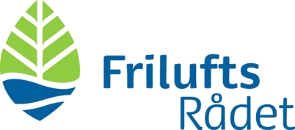 